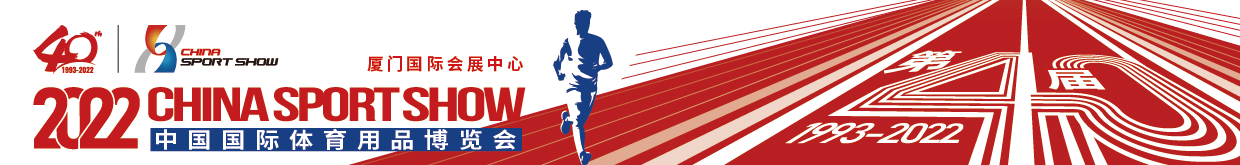 2022中国体博会团体大客户服务计划快速入场 | 尊享礼遇 | 对接服务 | 高端论坛中国国际体育用品博览会（“体博会”）是由国家体育总局长期扶持、中国体育用品业联合会主办的目前我国唯一的国家级、国际化、专业化的综合性体育用品展会，也是亚太区规模最大、最权威的体育用品盛会。从中国体育用品前沿科技、最新产品展示到体育用品国内外贸易平台的构建；从业内权威人士高端对话，探讨中国体育的改革动向与成果，到跨界信息交流与分享，体博会正致力于把体育展会的单一功能积极向“产业平台”的重要角色拓展。2022体博会将于9月16-19日在厦门国际会展中心举办，展会预计展览面积15万m2，分为健身、体育场馆及器材、体育消费及服务三大主题展区，二十余个细分主题，展览规划更利于促成供需对接、提升观展体验。本届体博会预计有超过1300家国内外知名体育用品、产业服务企业携新产品、新技术亮相，汇集全民健身室外器材、商用与家用健身器材整机、运动鞋服、冰雪运动、轮滑运动、弹性地面、人造草、乒羽网运动、足篮排运动等20余种品类，参展品牌逾3000个。展会期间还将举办中国体育产业峰会、中国数字体育峰会、城市运动空间发展论坛等高端论坛会议，以及各类竞赛展示、体验互动、商贸对接活动等同期活动。邀请人员√文体用品商城、经销商集散地经营方√电商零售、跨境电商、集团采购、福利采购平台、生态链商城等有供货商招募或品牌进驻需求的线上平台√企业和行业协会体工队康体设备、训练器材采购部√大型企事业单位工会/福利采购部门享受待遇√无需单独注册，提交团体观众登记表即可完成注册√免费获取组委会实用观展工具包√专人引导制、领证服务，专门通道快速入场√根据需求规划定制参观路线，并由专人引导参观√受邀参加展商-买家一对一商贸对接会√免费参加展期会议活动（部分会议有名额限制，需经组委会审核后通知报名情况）√免费使用展馆内VIP买家服务区会议室一小时，可邀约展商进行洽谈对接√免费使用展馆内VIP买家服务区休息室报名条件√每个团组10人以上√提交实名登记表单√提交单位营业执照复印件或团组人员名片报名方式√按要求完整如实填写，并发送邮件至loudanping@sportshow.com.cn√等待组委会专人联系确认审核情况和服务事项√报名截止日期2022年9月9日2022第40届中国国际体育用品博览会团体观众申请表请于2022年9月9日前将本申请表、单位营业执照或团组人员名片扫描件发送至loudanping@sportshow.com.cn邮箱如有问题和更多参观需求，请联系：展览部 楼丹萍 13911699862电话：（010）87108881转435邮箱：loudanping@sportshow.com.cn团 组 联 系 信 息团 组 联 系 信 息团 组 联 系 信 息团 组 联 系 信 息团 组 联 系 信 息团 组 联 系 信 息团 组 联 系 信 息团 组 联 系 信 息团 组 联 系 信 息团 组 联 系 信 息团 组 联 系 信 息团 组 联 系 信 息团 组 联 系 信 息团 组 联 系 信 息团 组 联 系 信 息团 组 联 系 信 息团 组 联 系 信 息团组名称：团组名称：联系人姓名：联系人姓名：联系人姓名：手机：手机：邮箱：邮箱：邮箱：团组名单（如有更多人员请插入行或另纸附后）团组名单（如有更多人员请插入行或另纸附后）团组名单（如有更多人员请插入行或另纸附后）团组名单（如有更多人员请插入行或另纸附后）团组名单（如有更多人员请插入行或另纸附后）团组名单（如有更多人员请插入行或另纸附后）团组名单（如有更多人员请插入行或另纸附后）团组名单（如有更多人员请插入行或另纸附后）团组名单（如有更多人员请插入行或另纸附后）团组名单（如有更多人员请插入行或另纸附后）团组名单（如有更多人员请插入行或另纸附后）团组名单（如有更多人员请插入行或另纸附后）团组名单（如有更多人员请插入行或另纸附后）团组名单（如有更多人员请插入行或另纸附后）团组名单（如有更多人员请插入行或另纸附后）团组名单（如有更多人员请插入行或另纸附后）团组名单（如有更多人员请插入行或另纸附后）姓名姓名姓名姓名身份证号身份证号身份证号部门部门部门部门职务职务职务职务手机号手机号如需商旅服务请填写：（组委会商旅服务商将与您联系，沟通具体需求和服务价格）如需商旅服务请填写：（组委会商旅服务商将与您联系，沟通具体需求和服务价格）如需商旅服务请填写：（组委会商旅服务商将与您联系，沟通具体需求和服务价格）如需商旅服务请填写：（组委会商旅服务商将与您联系，沟通具体需求和服务价格）如需商旅服务请填写：（组委会商旅服务商将与您联系，沟通具体需求和服务价格）如需商旅服务请填写：（组委会商旅服务商将与您联系，沟通具体需求和服务价格）如需商旅服务请填写：（组委会商旅服务商将与您联系，沟通具体需求和服务价格）如需商旅服务请填写：（组委会商旅服务商将与您联系，沟通具体需求和服务价格）如需商旅服务请填写：（组委会商旅服务商将与您联系，沟通具体需求和服务价格）如需商旅服务请填写：（组委会商旅服务商将与您联系，沟通具体需求和服务价格）如需商旅服务请填写：（组委会商旅服务商将与您联系，沟通具体需求和服务价格）如需商旅服务请填写：（组委会商旅服务商将与您联系，沟通具体需求和服务价格）如需商旅服务请填写：（组委会商旅服务商将与您联系，沟通具体需求和服务价格）如需商旅服务请填写：（组委会商旅服务商将与您联系，沟通具体需求和服务价格）如需商旅服务请填写：（组委会商旅服务商将与您联系，沟通具体需求和服务价格）如需商旅服务请填写：（组委会商旅服务商将与您联系，沟通具体需求和服务价格）如需商旅服务请填写：（组委会商旅服务商将与您联系，沟通具体需求和服务价格）酒店预订：酒店预订：酒店预订：________间________晚________间________晚________间________晚________间________晚________间________晚________间________晚________间________晚________间________晚________间________晚________间________晚________间________晚________间________晚________间________晚________间________晚接送机/站车辆预定：接送机/站车辆预定：接送机/站车辆预定：抵离站名：抵离站名：抵离站名：乘车人数：乘车人数：乘车人数：乘车人数：接送机/站车辆预定：接送机/站车辆预定：接送机/站车辆预定：接机/站日期时间：接机/站日期时间：接机/站日期时间：送机/站日期时间：送机/站日期时间：送机/站日期时间：送机/站日期时间：感兴趣的产品（意向采购产品类别）感兴趣的产品（意向采购产品类别）感兴趣的产品（意向采购产品类别）感兴趣的产品（意向采购产品类别）感兴趣的产品（意向采购产品类别）感兴趣的产品（意向采购产品类别）感兴趣的产品（意向采购产品类别）感兴趣的产品（意向采购产品类别）感兴趣的产品（意向采购产品类别）感兴趣的产品（意向采购产品类别）感兴趣的产品（意向采购产品类别）感兴趣的产品（意向采购产品类别）感兴趣的产品（意向采购产品类别）感兴趣的产品（意向采购产品类别）感兴趣的产品（意向采购产品类别）感兴趣的产品（意向采购产品类别）感兴趣的产品（意向采购产品类别）场馆设施营造（建筑配套设施，计时计分、屏显、围挡，看台、座椅，场馆围网、护栏，笼式结构，膜结构，体育照明系统，泳池设备，其他运动设施设备）运动地面系统（弹性运动地面，草类，其他运动地面，地面维护设备等）全民健身路径及儿少运动游乐设备（全民健身器材，残疾人健身器材、老年人健身器材、儿童游乐设施、青少年健身器材等）□康复设备及服务（运动康复设备，医疗康复设备，体育科学仪器）□球类、网羽运动及武术搏击展区（足篮排、乒网羽器材，武术搏击、举摔柔器材，运动地板地胶，运动配件及周边，运动护具，绳网）运动休闲（鞋服、智能穿戴设备、智能模拟体育、轮滑滑板、户外骑行、水上运动、登山、冰雪运动器材、航空无线电运动）□健身器材及用品（健身器材整机、健身器材零配件、小器械训练器材、健身护具、体质监测仪器、运动营养品、运动功能饮料、健康食品、健身服饰、智能健身产品、瑜伽、普拉提等）□按摩及保健产品（按摩椅及按摩器材、足浴盆及保健器材、按摩器材配件等）体育服务（体育赛事经纪、赛事服务，运动场地建设规划，运动场所智能解决方案、场馆运营，培训机构、运动俱乐部，体能训练、康复服务机构，认证、检测机构和服务，体育产业基地、产业园、体育旅游）□其他（请注明）                             场馆设施营造（建筑配套设施，计时计分、屏显、围挡，看台、座椅，场馆围网、护栏，笼式结构，膜结构，体育照明系统，泳池设备，其他运动设施设备）运动地面系统（弹性运动地面，草类，其他运动地面，地面维护设备等）全民健身路径及儿少运动游乐设备（全民健身器材，残疾人健身器材、老年人健身器材、儿童游乐设施、青少年健身器材等）□康复设备及服务（运动康复设备，医疗康复设备，体育科学仪器）□球类、网羽运动及武术搏击展区（足篮排、乒网羽器材，武术搏击、举摔柔器材，运动地板地胶，运动配件及周边，运动护具，绳网）运动休闲（鞋服、智能穿戴设备、智能模拟体育、轮滑滑板、户外骑行、水上运动、登山、冰雪运动器材、航空无线电运动）□健身器材及用品（健身器材整机、健身器材零配件、小器械训练器材、健身护具、体质监测仪器、运动营养品、运动功能饮料、健康食品、健身服饰、智能健身产品、瑜伽、普拉提等）□按摩及保健产品（按摩椅及按摩器材、足浴盆及保健器材、按摩器材配件等）体育服务（体育赛事经纪、赛事服务，运动场地建设规划，运动场所智能解决方案、场馆运营，培训机构、运动俱乐部，体能训练、康复服务机构，认证、检测机构和服务，体育产业基地、产业园、体育旅游）□其他（请注明）                             场馆设施营造（建筑配套设施，计时计分、屏显、围挡，看台、座椅，场馆围网、护栏，笼式结构，膜结构，体育照明系统，泳池设备，其他运动设施设备）运动地面系统（弹性运动地面，草类，其他运动地面，地面维护设备等）全民健身路径及儿少运动游乐设备（全民健身器材，残疾人健身器材、老年人健身器材、儿童游乐设施、青少年健身器材等）□康复设备及服务（运动康复设备，医疗康复设备，体育科学仪器）□球类、网羽运动及武术搏击展区（足篮排、乒网羽器材，武术搏击、举摔柔器材，运动地板地胶，运动配件及周边，运动护具，绳网）运动休闲（鞋服、智能穿戴设备、智能模拟体育、轮滑滑板、户外骑行、水上运动、登山、冰雪运动器材、航空无线电运动）□健身器材及用品（健身器材整机、健身器材零配件、小器械训练器材、健身护具、体质监测仪器、运动营养品、运动功能饮料、健康食品、健身服饰、智能健身产品、瑜伽、普拉提等）□按摩及保健产品（按摩椅及按摩器材、足浴盆及保健器材、按摩器材配件等）体育服务（体育赛事经纪、赛事服务，运动场地建设规划，运动场所智能解决方案、场馆运营，培训机构、运动俱乐部，体能训练、康复服务机构，认证、检测机构和服务，体育产业基地、产业园、体育旅游）□其他（请注明）                             场馆设施营造（建筑配套设施，计时计分、屏显、围挡，看台、座椅，场馆围网、护栏，笼式结构，膜结构，体育照明系统，泳池设备，其他运动设施设备）运动地面系统（弹性运动地面，草类，其他运动地面，地面维护设备等）全民健身路径及儿少运动游乐设备（全民健身器材，残疾人健身器材、老年人健身器材、儿童游乐设施、青少年健身器材等）□康复设备及服务（运动康复设备，医疗康复设备，体育科学仪器）□球类、网羽运动及武术搏击展区（足篮排、乒网羽器材，武术搏击、举摔柔器材，运动地板地胶，运动配件及周边，运动护具，绳网）运动休闲（鞋服、智能穿戴设备、智能模拟体育、轮滑滑板、户外骑行、水上运动、登山、冰雪运动器材、航空无线电运动）□健身器材及用品（健身器材整机、健身器材零配件、小器械训练器材、健身护具、体质监测仪器、运动营养品、运动功能饮料、健康食品、健身服饰、智能健身产品、瑜伽、普拉提等）□按摩及保健产品（按摩椅及按摩器材、足浴盆及保健器材、按摩器材配件等）体育服务（体育赛事经纪、赛事服务，运动场地建设规划，运动场所智能解决方案、场馆运营，培训机构、运动俱乐部，体能训练、康复服务机构，认证、检测机构和服务，体育产业基地、产业园、体育旅游）□其他（请注明）                             场馆设施营造（建筑配套设施，计时计分、屏显、围挡，看台、座椅，场馆围网、护栏，笼式结构，膜结构，体育照明系统，泳池设备，其他运动设施设备）运动地面系统（弹性运动地面，草类，其他运动地面，地面维护设备等）全民健身路径及儿少运动游乐设备（全民健身器材，残疾人健身器材、老年人健身器材、儿童游乐设施、青少年健身器材等）□康复设备及服务（运动康复设备，医疗康复设备，体育科学仪器）□球类、网羽运动及武术搏击展区（足篮排、乒网羽器材，武术搏击、举摔柔器材，运动地板地胶，运动配件及周边，运动护具，绳网）运动休闲（鞋服、智能穿戴设备、智能模拟体育、轮滑滑板、户外骑行、水上运动、登山、冰雪运动器材、航空无线电运动）□健身器材及用品（健身器材整机、健身器材零配件、小器械训练器材、健身护具、体质监测仪器、运动营养品、运动功能饮料、健康食品、健身服饰、智能健身产品、瑜伽、普拉提等）□按摩及保健产品（按摩椅及按摩器材、足浴盆及保健器材、按摩器材配件等）体育服务（体育赛事经纪、赛事服务，运动场地建设规划，运动场所智能解决方案、场馆运营，培训机构、运动俱乐部，体能训练、康复服务机构，认证、检测机构和服务，体育产业基地、产业园、体育旅游）□其他（请注明）                             场馆设施营造（建筑配套设施，计时计分、屏显、围挡，看台、座椅，场馆围网、护栏，笼式结构，膜结构，体育照明系统，泳池设备，其他运动设施设备）运动地面系统（弹性运动地面，草类，其他运动地面，地面维护设备等）全民健身路径及儿少运动游乐设备（全民健身器材，残疾人健身器材、老年人健身器材、儿童游乐设施、青少年健身器材等）□康复设备及服务（运动康复设备，医疗康复设备，体育科学仪器）□球类、网羽运动及武术搏击展区（足篮排、乒网羽器材，武术搏击、举摔柔器材，运动地板地胶，运动配件及周边，运动护具，绳网）运动休闲（鞋服、智能穿戴设备、智能模拟体育、轮滑滑板、户外骑行、水上运动、登山、冰雪运动器材、航空无线电运动）□健身器材及用品（健身器材整机、健身器材零配件、小器械训练器材、健身护具、体质监测仪器、运动营养品、运动功能饮料、健康食品、健身服饰、智能健身产品、瑜伽、普拉提等）□按摩及保健产品（按摩椅及按摩器材、足浴盆及保健器材、按摩器材配件等）体育服务（体育赛事经纪、赛事服务，运动场地建设规划，运动场所智能解决方案、场馆运营，培训机构、运动俱乐部，体能训练、康复服务机构，认证、检测机构和服务，体育产业基地、产业园、体育旅游）□其他（请注明）                             场馆设施营造（建筑配套设施，计时计分、屏显、围挡，看台、座椅，场馆围网、护栏，笼式结构，膜结构，体育照明系统，泳池设备，其他运动设施设备）运动地面系统（弹性运动地面，草类，其他运动地面，地面维护设备等）全民健身路径及儿少运动游乐设备（全民健身器材，残疾人健身器材、老年人健身器材、儿童游乐设施、青少年健身器材等）□康复设备及服务（运动康复设备，医疗康复设备，体育科学仪器）□球类、网羽运动及武术搏击展区（足篮排、乒网羽器材，武术搏击、举摔柔器材，运动地板地胶，运动配件及周边，运动护具，绳网）运动休闲（鞋服、智能穿戴设备、智能模拟体育、轮滑滑板、户外骑行、水上运动、登山、冰雪运动器材、航空无线电运动）□健身器材及用品（健身器材整机、健身器材零配件、小器械训练器材、健身护具、体质监测仪器、运动营养品、运动功能饮料、健康食品、健身服饰、智能健身产品、瑜伽、普拉提等）□按摩及保健产品（按摩椅及按摩器材、足浴盆及保健器材、按摩器材配件等）体育服务（体育赛事经纪、赛事服务，运动场地建设规划，运动场所智能解决方案、场馆运营，培训机构、运动俱乐部，体能训练、康复服务机构，认证、检测机构和服务，体育产业基地、产业园、体育旅游）□其他（请注明）                             场馆设施营造（建筑配套设施，计时计分、屏显、围挡，看台、座椅，场馆围网、护栏，笼式结构，膜结构，体育照明系统，泳池设备，其他运动设施设备）运动地面系统（弹性运动地面，草类，其他运动地面，地面维护设备等）全民健身路径及儿少运动游乐设备（全民健身器材，残疾人健身器材、老年人健身器材、儿童游乐设施、青少年健身器材等）□康复设备及服务（运动康复设备，医疗康复设备，体育科学仪器）□球类、网羽运动及武术搏击展区（足篮排、乒网羽器材，武术搏击、举摔柔器材，运动地板地胶，运动配件及周边，运动护具，绳网）运动休闲（鞋服、智能穿戴设备、智能模拟体育、轮滑滑板、户外骑行、水上运动、登山、冰雪运动器材、航空无线电运动）□健身器材及用品（健身器材整机、健身器材零配件、小器械训练器材、健身护具、体质监测仪器、运动营养品、运动功能饮料、健康食品、健身服饰、智能健身产品、瑜伽、普拉提等）□按摩及保健产品（按摩椅及按摩器材、足浴盆及保健器材、按摩器材配件等）体育服务（体育赛事经纪、赛事服务，运动场地建设规划，运动场所智能解决方案、场馆运营，培训机构、运动俱乐部，体能训练、康复服务机构，认证、检测机构和服务，体育产业基地、产业园、体育旅游）□其他（请注明）                             场馆设施营造（建筑配套设施，计时计分、屏显、围挡，看台、座椅，场馆围网、护栏，笼式结构，膜结构，体育照明系统，泳池设备，其他运动设施设备）运动地面系统（弹性运动地面，草类，其他运动地面，地面维护设备等）全民健身路径及儿少运动游乐设备（全民健身器材，残疾人健身器材、老年人健身器材、儿童游乐设施、青少年健身器材等）□康复设备及服务（运动康复设备，医疗康复设备，体育科学仪器）□球类、网羽运动及武术搏击展区（足篮排、乒网羽器材，武术搏击、举摔柔器材，运动地板地胶，运动配件及周边，运动护具，绳网）运动休闲（鞋服、智能穿戴设备、智能模拟体育、轮滑滑板、户外骑行、水上运动、登山、冰雪运动器材、航空无线电运动）□健身器材及用品（健身器材整机、健身器材零配件、小器械训练器材、健身护具、体质监测仪器、运动营养品、运动功能饮料、健康食品、健身服饰、智能健身产品、瑜伽、普拉提等）□按摩及保健产品（按摩椅及按摩器材、足浴盆及保健器材、按摩器材配件等）体育服务（体育赛事经纪、赛事服务，运动场地建设规划，运动场所智能解决方案、场馆运营，培训机构、运动俱乐部，体能训练、康复服务机构，认证、检测机构和服务，体育产业基地、产业园、体育旅游）□其他（请注明）                             场馆设施营造（建筑配套设施，计时计分、屏显、围挡，看台、座椅，场馆围网、护栏，笼式结构，膜结构，体育照明系统，泳池设备，其他运动设施设备）运动地面系统（弹性运动地面，草类，其他运动地面，地面维护设备等）全民健身路径及儿少运动游乐设备（全民健身器材，残疾人健身器材、老年人健身器材、儿童游乐设施、青少年健身器材等）□康复设备及服务（运动康复设备，医疗康复设备，体育科学仪器）□球类、网羽运动及武术搏击展区（足篮排、乒网羽器材，武术搏击、举摔柔器材，运动地板地胶，运动配件及周边，运动护具，绳网）运动休闲（鞋服、智能穿戴设备、智能模拟体育、轮滑滑板、户外骑行、水上运动、登山、冰雪运动器材、航空无线电运动）□健身器材及用品（健身器材整机、健身器材零配件、小器械训练器材、健身护具、体质监测仪器、运动营养品、运动功能饮料、健康食品、健身服饰、智能健身产品、瑜伽、普拉提等）□按摩及保健产品（按摩椅及按摩器材、足浴盆及保健器材、按摩器材配件等）体育服务（体育赛事经纪、赛事服务，运动场地建设规划，运动场所智能解决方案、场馆运营，培训机构、运动俱乐部，体能训练、康复服务机构，认证、检测机构和服务，体育产业基地、产业园、体育旅游）□其他（请注明）                             场馆设施营造（建筑配套设施，计时计分、屏显、围挡，看台、座椅，场馆围网、护栏，笼式结构，膜结构，体育照明系统，泳池设备，其他运动设施设备）运动地面系统（弹性运动地面，草类，其他运动地面，地面维护设备等）全民健身路径及儿少运动游乐设备（全民健身器材，残疾人健身器材、老年人健身器材、儿童游乐设施、青少年健身器材等）□康复设备及服务（运动康复设备，医疗康复设备，体育科学仪器）□球类、网羽运动及武术搏击展区（足篮排、乒网羽器材，武术搏击、举摔柔器材，运动地板地胶，运动配件及周边，运动护具，绳网）运动休闲（鞋服、智能穿戴设备、智能模拟体育、轮滑滑板、户外骑行、水上运动、登山、冰雪运动器材、航空无线电运动）□健身器材及用品（健身器材整机、健身器材零配件、小器械训练器材、健身护具、体质监测仪器、运动营养品、运动功能饮料、健康食品、健身服饰、智能健身产品、瑜伽、普拉提等）□按摩及保健产品（按摩椅及按摩器材、足浴盆及保健器材、按摩器材配件等）体育服务（体育赛事经纪、赛事服务，运动场地建设规划，运动场所智能解决方案、场馆运营，培训机构、运动俱乐部，体能训练、康复服务机构，认证、检测机构和服务，体育产业基地、产业园、体育旅游）□其他（请注明）                             场馆设施营造（建筑配套设施，计时计分、屏显、围挡，看台、座椅，场馆围网、护栏，笼式结构，膜结构，体育照明系统，泳池设备，其他运动设施设备）运动地面系统（弹性运动地面，草类，其他运动地面，地面维护设备等）全民健身路径及儿少运动游乐设备（全民健身器材，残疾人健身器材、老年人健身器材、儿童游乐设施、青少年健身器材等）□康复设备及服务（运动康复设备，医疗康复设备，体育科学仪器）□球类、网羽运动及武术搏击展区（足篮排、乒网羽器材，武术搏击、举摔柔器材，运动地板地胶，运动配件及周边，运动护具，绳网）运动休闲（鞋服、智能穿戴设备、智能模拟体育、轮滑滑板、户外骑行、水上运动、登山、冰雪运动器材、航空无线电运动）□健身器材及用品（健身器材整机、健身器材零配件、小器械训练器材、健身护具、体质监测仪器、运动营养品、运动功能饮料、健康食品、健身服饰、智能健身产品、瑜伽、普拉提等）□按摩及保健产品（按摩椅及按摩器材、足浴盆及保健器材、按摩器材配件等）体育服务（体育赛事经纪、赛事服务，运动场地建设规划，运动场所智能解决方案、场馆运营，培训机构、运动俱乐部，体能训练、康复服务机构，认证、检测机构和服务，体育产业基地、产业园、体育旅游）□其他（请注明）                             场馆设施营造（建筑配套设施，计时计分、屏显、围挡，看台、座椅，场馆围网、护栏，笼式结构，膜结构，体育照明系统，泳池设备，其他运动设施设备）运动地面系统（弹性运动地面，草类，其他运动地面，地面维护设备等）全民健身路径及儿少运动游乐设备（全民健身器材，残疾人健身器材、老年人健身器材、儿童游乐设施、青少年健身器材等）□康复设备及服务（运动康复设备，医疗康复设备，体育科学仪器）□球类、网羽运动及武术搏击展区（足篮排、乒网羽器材，武术搏击、举摔柔器材，运动地板地胶，运动配件及周边，运动护具，绳网）运动休闲（鞋服、智能穿戴设备、智能模拟体育、轮滑滑板、户外骑行、水上运动、登山、冰雪运动器材、航空无线电运动）□健身器材及用品（健身器材整机、健身器材零配件、小器械训练器材、健身护具、体质监测仪器、运动营养品、运动功能饮料、健康食品、健身服饰、智能健身产品、瑜伽、普拉提等）□按摩及保健产品（按摩椅及按摩器材、足浴盆及保健器材、按摩器材配件等）体育服务（体育赛事经纪、赛事服务，运动场地建设规划，运动场所智能解决方案、场馆运营，培训机构、运动俱乐部，体能训练、康复服务机构，认证、检测机构和服务，体育产业基地、产业园、体育旅游）□其他（请注明）                             场馆设施营造（建筑配套设施，计时计分、屏显、围挡，看台、座椅，场馆围网、护栏，笼式结构，膜结构，体育照明系统，泳池设备，其他运动设施设备）运动地面系统（弹性运动地面，草类，其他运动地面，地面维护设备等）全民健身路径及儿少运动游乐设备（全民健身器材，残疾人健身器材、老年人健身器材、儿童游乐设施、青少年健身器材等）□康复设备及服务（运动康复设备，医疗康复设备，体育科学仪器）□球类、网羽运动及武术搏击展区（足篮排、乒网羽器材，武术搏击、举摔柔器材，运动地板地胶，运动配件及周边，运动护具，绳网）运动休闲（鞋服、智能穿戴设备、智能模拟体育、轮滑滑板、户外骑行、水上运动、登山、冰雪运动器材、航空无线电运动）□健身器材及用品（健身器材整机、健身器材零配件、小器械训练器材、健身护具、体质监测仪器、运动营养品、运动功能饮料、健康食品、健身服饰、智能健身产品、瑜伽、普拉提等）□按摩及保健产品（按摩椅及按摩器材、足浴盆及保健器材、按摩器材配件等）体育服务（体育赛事经纪、赛事服务，运动场地建设规划，运动场所智能解决方案、场馆运营，培训机构、运动俱乐部，体能训练、康复服务机构，认证、检测机构和服务，体育产业基地、产业园、体育旅游）□其他（请注明）                             场馆设施营造（建筑配套设施，计时计分、屏显、围挡，看台、座椅，场馆围网、护栏，笼式结构，膜结构，体育照明系统，泳池设备，其他运动设施设备）运动地面系统（弹性运动地面，草类，其他运动地面，地面维护设备等）全民健身路径及儿少运动游乐设备（全民健身器材，残疾人健身器材、老年人健身器材、儿童游乐设施、青少年健身器材等）□康复设备及服务（运动康复设备，医疗康复设备，体育科学仪器）□球类、网羽运动及武术搏击展区（足篮排、乒网羽器材，武术搏击、举摔柔器材，运动地板地胶，运动配件及周边，运动护具，绳网）运动休闲（鞋服、智能穿戴设备、智能模拟体育、轮滑滑板、户外骑行、水上运动、登山、冰雪运动器材、航空无线电运动）□健身器材及用品（健身器材整机、健身器材零配件、小器械训练器材、健身护具、体质监测仪器、运动营养品、运动功能饮料、健康食品、健身服饰、智能健身产品、瑜伽、普拉提等）□按摩及保健产品（按摩椅及按摩器材、足浴盆及保健器材、按摩器材配件等）体育服务（体育赛事经纪、赛事服务，运动场地建设规划，运动场所智能解决方案、场馆运营，培训机构、运动俱乐部，体能训练、康复服务机构，认证、检测机构和服务，体育产业基地、产业园、体育旅游）□其他（请注明）                             场馆设施营造（建筑配套设施，计时计分、屏显、围挡，看台、座椅，场馆围网、护栏，笼式结构，膜结构，体育照明系统，泳池设备，其他运动设施设备）运动地面系统（弹性运动地面，草类，其他运动地面，地面维护设备等）全民健身路径及儿少运动游乐设备（全民健身器材，残疾人健身器材、老年人健身器材、儿童游乐设施、青少年健身器材等）□康复设备及服务（运动康复设备，医疗康复设备，体育科学仪器）□球类、网羽运动及武术搏击展区（足篮排、乒网羽器材，武术搏击、举摔柔器材，运动地板地胶，运动配件及周边，运动护具，绳网）运动休闲（鞋服、智能穿戴设备、智能模拟体育、轮滑滑板、户外骑行、水上运动、登山、冰雪运动器材、航空无线电运动）□健身器材及用品（健身器材整机、健身器材零配件、小器械训练器材、健身护具、体质监测仪器、运动营养品、运动功能饮料、健康食品、健身服饰、智能健身产品、瑜伽、普拉提等）□按摩及保健产品（按摩椅及按摩器材、足浴盆及保健器材、按摩器材配件等）体育服务（体育赛事经纪、赛事服务，运动场地建设规划，运动场所智能解决方案、场馆运营，培训机构、运动俱乐部，体能训练、康复服务机构，认证、检测机构和服务，体育产业基地、产业园、体育旅游）□其他（请注明）                             场馆设施营造（建筑配套设施，计时计分、屏显、围挡，看台、座椅，场馆围网、护栏，笼式结构，膜结构，体育照明系统，泳池设备，其他运动设施设备）运动地面系统（弹性运动地面，草类，其他运动地面，地面维护设备等）全民健身路径及儿少运动游乐设备（全民健身器材，残疾人健身器材、老年人健身器材、儿童游乐设施、青少年健身器材等）□康复设备及服务（运动康复设备，医疗康复设备，体育科学仪器）□球类、网羽运动及武术搏击展区（足篮排、乒网羽器材，武术搏击、举摔柔器材，运动地板地胶，运动配件及周边，运动护具，绳网）运动休闲（鞋服、智能穿戴设备、智能模拟体育、轮滑滑板、户外骑行、水上运动、登山、冰雪运动器材、航空无线电运动）□健身器材及用品（健身器材整机、健身器材零配件、小器械训练器材、健身护具、体质监测仪器、运动营养品、运动功能饮料、健康食品、健身服饰、智能健身产品、瑜伽、普拉提等）□按摩及保健产品（按摩椅及按摩器材、足浴盆及保健器材、按摩器材配件等）体育服务（体育赛事经纪、赛事服务，运动场地建设规划，运动场所智能解决方案、场馆运营，培训机构、运动俱乐部，体能训练、康复服务机构，认证、检测机构和服务，体育产业基地、产业园、体育旅游）□其他（请注明）                             希望对接的企业或品牌：希望对接的企业或品牌：希望对接的企业或品牌：希望对接的企业或品牌：希望对接的企业或品牌：意向采购金额（万元）：意向采购金额（万元）：意向采购金额（万元）：意向采购金额（万元）：意向采购金额（万元）：希望参加的展期会议/活动（名额有限，请等待组委会审核、通知是否获得参会席位）希望参加的展期会议/活动（名额有限，请等待组委会审核、通知是否获得参会席位）希望参加的展期会议/活动（名额有限，请等待组委会审核、通知是否获得参会席位）希望参加的展期会议/活动（名额有限，请等待组委会审核、通知是否获得参会席位）希望参加的展期会议/活动（名额有限，请等待组委会审核、通知是否获得参会席位）希望参加的展期会议/活动（名额有限，请等待组委会审核、通知是否获得参会席位）希望参加的展期会议/活动（名额有限，请等待组委会审核、通知是否获得参会席位）希望参加的展期会议/活动（名额有限，请等待组委会审核、通知是否获得参会席位）希望参加的展期会议/活动（名额有限，请等待组委会审核、通知是否获得参会席位）希望参加的展期会议/活动（名额有限，请等待组委会审核、通知是否获得参会席位）希望参加的展期会议/活动（名额有限，请等待组委会审核、通知是否获得参会席位）希望参加的展期会议/活动（名额有限，请等待组委会审核、通知是否获得参会席位）希望参加的展期会议/活动（名额有限，请等待组委会审核、通知是否获得参会席位）希望参加的展期会议/活动（名额有限，请等待组委会审核、通知是否获得参会席位）希望参加的展期会议/活动（名额有限，请等待组委会审核、通知是否获得参会席位）希望参加的展期会议/活动（名额有限，请等待组委会审核、通知是否获得参会席位）希望参加的展期会议/活动（名额有限，请等待组委会审核、通知是否获得参会席位）请勾选活动名称活动名称活动名称活动名称活动名称活动名称活动名称时间（暂定）时间（暂定）时间（暂定）时间（暂定）时间（暂定）地点地点地点参会人数□2022中国运动空间大会2022中国运动空间大会2022中国运动空间大会2022中国运动空间大会2022中国运动空间大会2022中国运动空间大会2022中国运动空间大会9月15日13:30-16:009月15日13:30-16:009月15日13:30-16:009月15日13:30-16:009月15日13:30-16:00厦门国际会议中心酒店金厦厅2厦门国际会议中心酒店金厦厅2厦门国际会议中心酒店金厦厅2□中国●定州体育产业招商系列活动（厦门站）中国●定州体育产业招商系列活动（厦门站）中国●定州体育产业招商系列活动（厦门站）中国●定州体育产业招商系列活动（厦门站）中国●定州体育产业招商系列活动（厦门站）中国●定州体育产业招商系列活动（厦门站）中国●定州体育产业招商系列活动（厦门站）9月16日
14:00-15:309月16日
14:00-15:309月16日
14:00-15:309月16日
14:00-15:309月16日
14:00-15:30开幕式舞台开幕式舞台开幕式舞台□展商-买家一对一洽谈会展商-买家一对一洽谈会展商-买家一对一洽谈会展商-买家一对一洽谈会展商-买家一对一洽谈会展商-买家一对一洽谈会展商-买家一对一洽谈会9月16日
下午9月16日
下午9月16日
下午9月16日
下午9月16日
下午贸易对接区贸易对接区贸易对接区2022跨界融合校企交流大会2022跨界融合校企交流大会2022跨界融合校企交流大会2022跨界融合校企交流大会2022跨界融合校企交流大会2022跨界融合校企交流大会2022跨界融合校企交流大会9月17日
9:30-12:009月17日
9:30-12:009月17日
9:30-12:009月17日
9:30-12:009月17日
9:30-12:00301会议室301会议室301会议室直播带货选品和跨境电商选品专项供需对接会直播带货选品和跨境电商选品专项供需对接会直播带货选品和跨境电商选品专项供需对接会直播带货选品和跨境电商选品专项供需对接会直播带货选品和跨境电商选品专项供需对接会直播带货选品和跨境电商选品专项供需对接会直播带货选品和跨境电商选品专项供需对接会9月17日
上午9月17日
上午9月17日
上午9月17日
上午9月17日
上午贸易对接区贸易对接区贸易对接区□2022中国体育场馆设施论坛暨运动地材与铺装大会2022中国体育场馆设施论坛暨运动地材与铺装大会2022中国体育场馆设施论坛暨运动地材与铺装大会2022中国体育场馆设施论坛暨运动地材与铺装大会2022中国体育场馆设施论坛暨运动地材与铺装大会2022中国体育场馆设施论坛暨运动地材与铺装大会2022中国体育场馆设施论坛暨运动地材与铺装大会9月17日
14:00-16:309月17日
14:00-16:309月17日
14:00-16:309月17日
14:00-16:309月17日
14:00-16:30301会议室301会议室301会议室□专人引导团体参观路线专人引导团体参观路线专人引导团体参观路线专人引导团体参观路线专人引导团体参观路线专人引导团体参观路线专人引导团体参观路线全展期全展期全展期全展期全展期展馆内展馆内展馆内